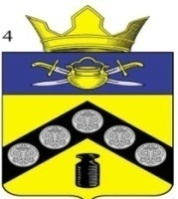 АДМИНИСТРАЦИЯПИМЕНО-ЧЕРНЯНСКОГО СЕЛЬСКОГО ПОСЕЛЕНИЯКОТЕЛЬНИКОВСКОГО МУНИЦИПАЛЬНОГО РАЙОНАВОЛГОГРАДСКОЙ ОБЛАСТИПОСТАНОВЛЕНИЕот «22» января 2021 г. № 6О внесении изменений в постановление Администрации Пимено-Чернянского сельского поселения Котельниковского муниципального района Волгоградской области № 71 от 02.12.2018 «Об утверждении муниципальной программы «Энергосбережение и повышение энергетической эффективности на территории Пимено-Чернянского сельского поселения Котельниковского муниципального района Волгоградской области на 2019-2021 гг.»Руководствуясь Бюджетным кодексом РФ, Уставом Пимено-Чернянского сельского поселения Котельниковского муниципального района Волгоградской области, в соответствии с постановлением Администрации Пимено-Чернянского сельского поселения  Котельниковского муниципального района Волгоградской области от 05.11.2013 года № 90 «Об утверждении Порядка разработки, формирования и реализации   муниципальных  программ», администрация Пимено-Чернянского сельского поселения Котельниковского муниципального района Волгоградской областипостановляет: Внести следующие изменения и дополнения в постановление Администрации Пимено-Чернянского сельского поселения № 71 от 02.12.2018 «Об утверждении муниципальной программы «Энергосбережение и повышение энергетической эффективности на территории Пимено-Чернянского сельского поселения Котельниковского муниципального района Волгоградской области на 2019-2021 гг.» (далее по тексту – Программа): В паспорте программы раздел «Объемы и источники финансирования Программы, в том числе по годам:» изложить в новой редакции:  Раздел 5 «Ресурсное обеспечение Программы» Программы изложить в новой редакции:Источники и объемы финансирования на период 2019-2021 годы будут уточняться по мере реализации программы «Энергосбережение и повышение энергетической эффективности на территории Пимено-Чернянского сельского поселения Котельниковского муниципального района Волгоградской области на 2019-2021 гг.»Приложение № 1 к муниципальной программе «Энергосбережение и повышение энергетической эффективности на территории Пимено-Чернянского сельского поселения Котельниковского муниципального района Волгоградской области на 2019-2021 гг.» изложить в новой редакции:ПЕРЕЧНЬ МЕРОПРИЯТИЙ МУНИЦИПАЛЬНОЙ  ПРОГРАММЫ«Энергосбережение и повышение энергетической эффективности на территории Пимено-Чернянского сельского поселения Котельниковского муниципального района Волгоградской области на 2019-2021 годы» Настоящее постановление вступает в силу с момента подписания и действует с 01 января 2021 г. и подлежит официальному обнародованию.Глава Пимено-Чернянского сельского поселения 	                              			О.В. КувшиновОбъемы и источники финансирования Программы, в том числе по годам:Расходы (тыс. руб.)Расходы (тыс. руб.)Расходы (тыс. руб.)Расходы (тыс. руб.)Объемы и источники финансирования Программы, в том числе по годам:всего2019 год2020 год2021 годОбщий объем средств, направляемых на реализацию мероприятий200,0100,00,0100,0Средства бюджета Пимено-Чернянского сельского поселения200,0100,00,0100,0Средства федерального бюджета0,00,00,00,0Средства бюджета Волгоградской области0,00,00,00,0Внебюджетные источники0,00,00,00,0Источники финансированияпрограмма «Энергосбережение и повышение энергетической эффективности на территории Пимено-Чернянского сельского поселения Котельниковского муниципального района Волгоградской области на 2019-2021 гг.»Всего200,0 тыс. р.- средства федерального бюджета-- средства бюджета Волгоградской области-- средства бюджета Пимено-Чернянского сельского поселения200,0 тыс. р.- внебюджетные источники-N   
п/п Мероприятия по реализации    
ПрограммыИсточники финансирования  Срок         
исполненияВсего         
(тыс. руб.)Объем финансирования по годам (тыс. руб.)Объем финансирования по годам (тыс. руб.)Объем финансирования по годам (тыс. руб.)Ответственный за выполнение мероприятий ПрограммыПланируемые результаты выполнения ПрограммыN   
п/п Мероприятия по реализации    
ПрограммыИсточники финансирования  Срок         
исполненияВсего         
(тыс. руб.)201920202021 Ответственный за выполнение мероприятий ПрограммыПланируемые результаты выполнения Программы12345678 1112Модернизация линий наружного освещения (установка  современных АСЭ с применением уличных ССУ и солнечных батарей)Средства бюджета          
Пимено-Чернянского сельского поселения2019-2021200,0100,00,0100,0Администрация Пимено-Чернянского сельского поселения1. Доля светильников в общем количестве светильников уличного освещения, управление которыми осуществляется с использованием автоматизированных систем управления уличным освещением 2. Доля освещенных улиц, проездов, с уровнем освещенности, соответствующим установленным нормативам в общей протяженности освещенных улиц, проездов.Итого по программе:Итого по программе:Итого по программе:Итого по программе:200,0100,0100,00,0